Level 2 Mini signs 201923. 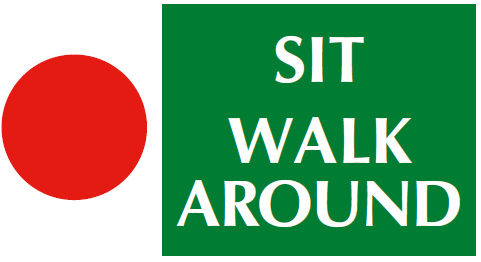 24. 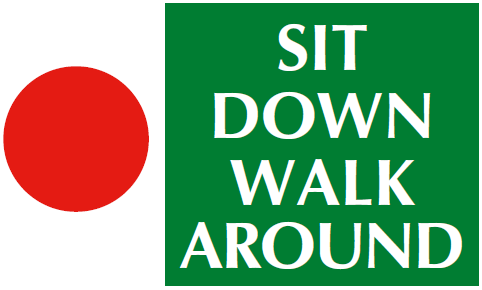 25. 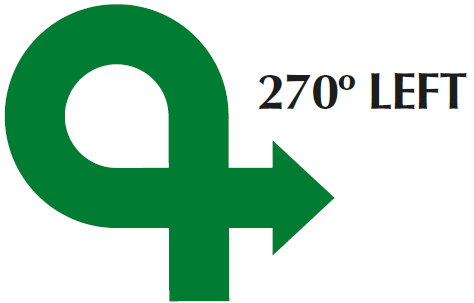 26. 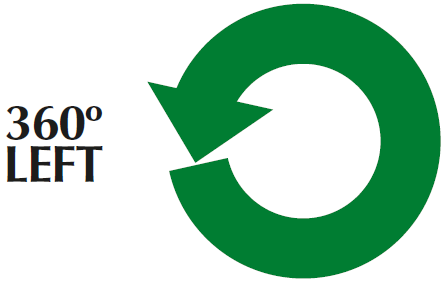 27. 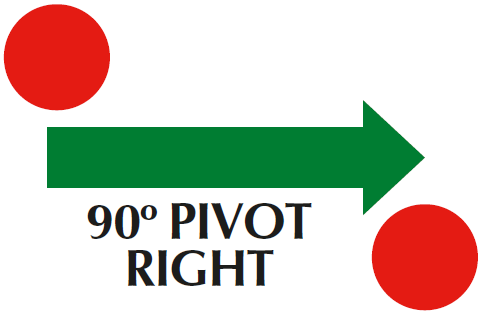 28. 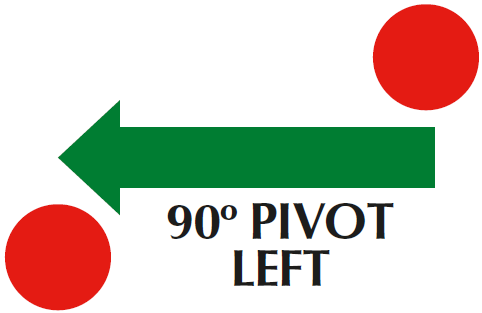 29. 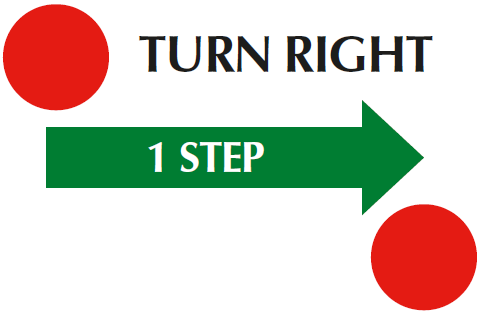 30. 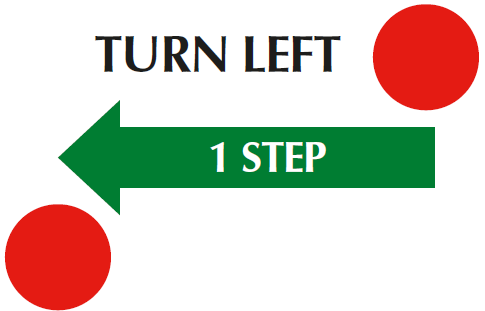 31. 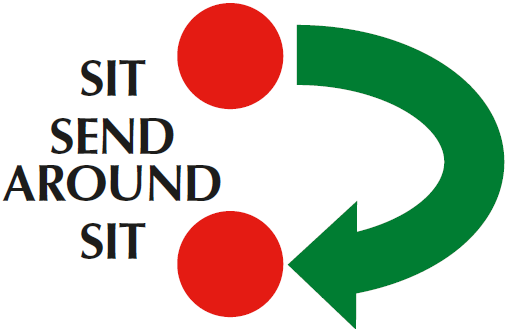 32. 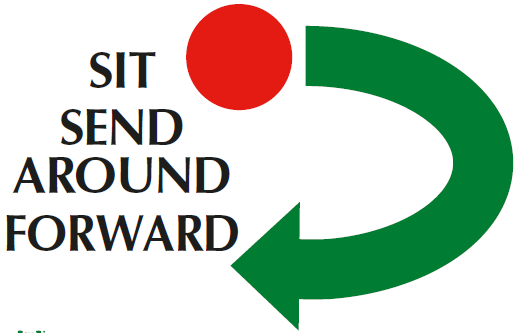 33. 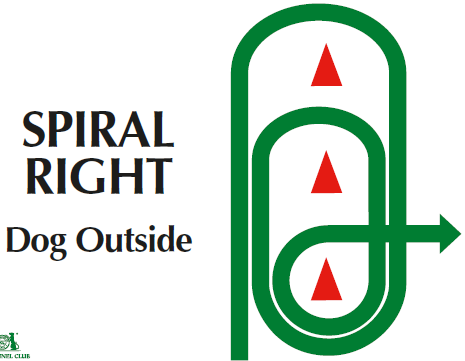 34. 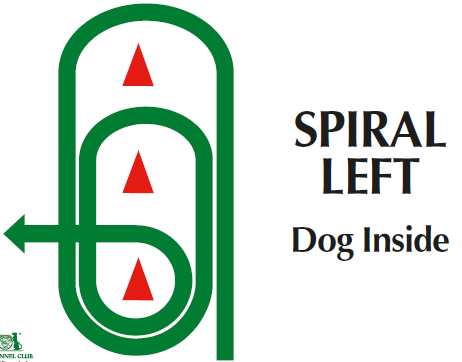 35. 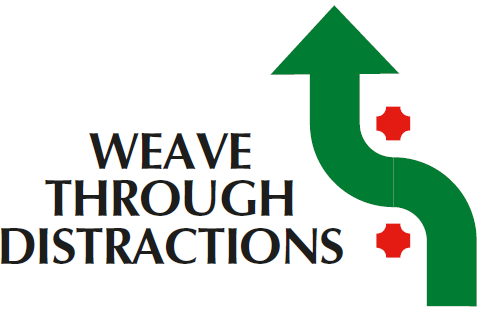 Bonus Ex 4 A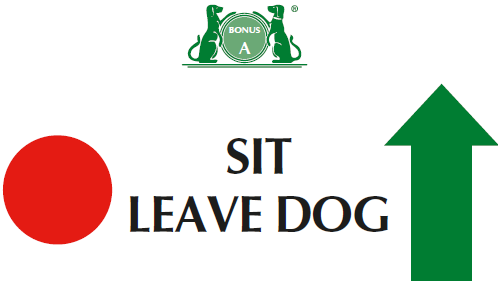 Bonus Ex 4 B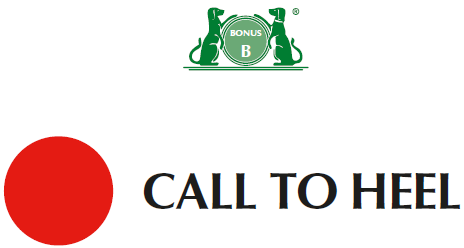 Bonus Ex 5 A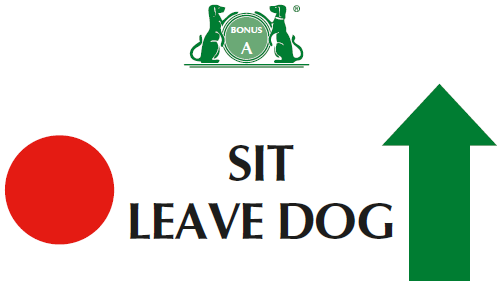 Bonus Ex 5 B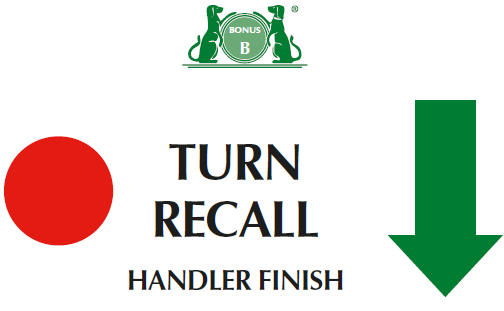 